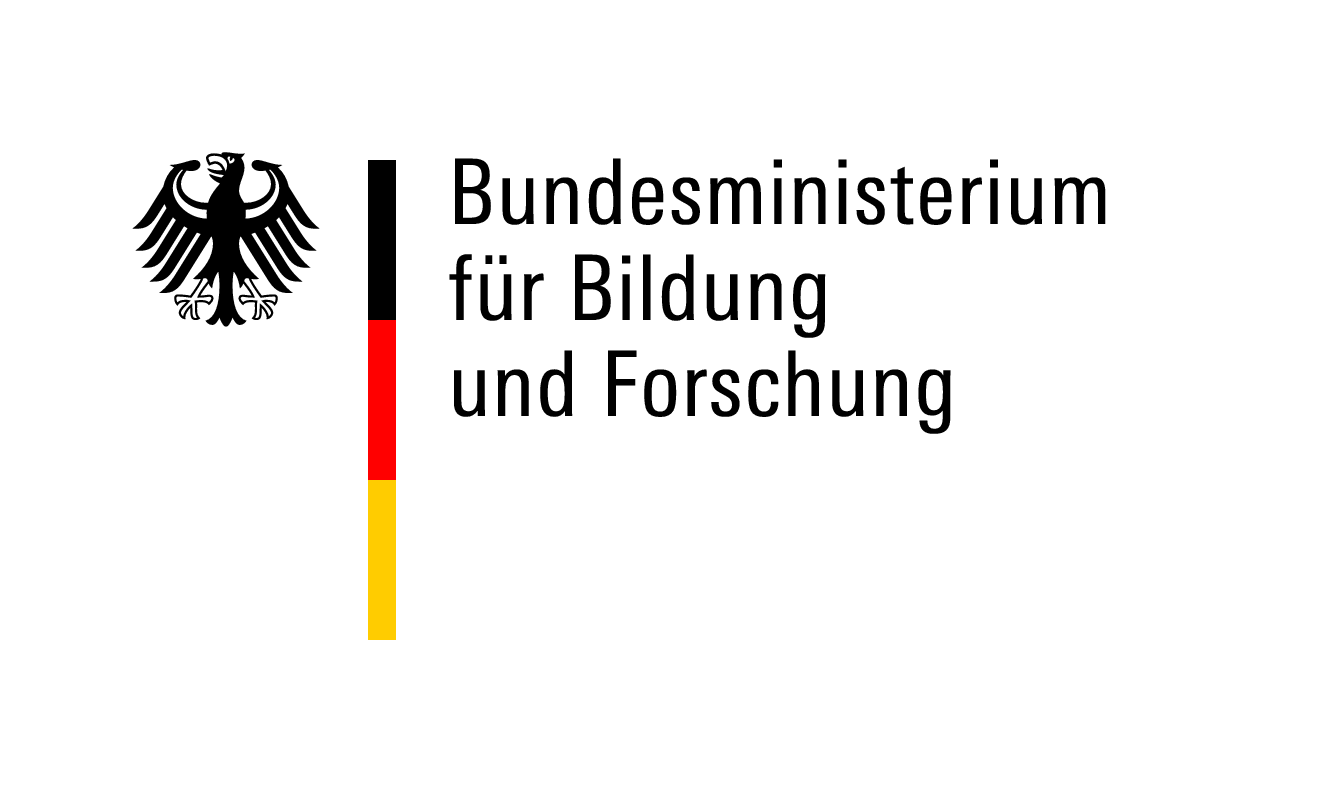 Checklist – Application DocumentsPostdoctoral Researchers International Mobility Experience (PRIME)Documents to be uploaded to the DAAD Portal: Application form CV Short summary of the research project Detailed research proposal Time schedule Binding declaration from the German host university (form 1) Invitation letter from the German host (form 2) Invitation letter from the foreign host  Degree certificates Master (or equivalent) with transcripts of records PhD with transcripts of records (if available) If PhD not yet completed, statement from PhD supervisor on expected time of completion Publication list List of the most important publications (min.1, max. 3) with reasons for their selection Short summary of the doctoral thesis Supplementary information (if applicable) Ethics issues checklist (form 3) Language certificate for the period abroad (if applicable) Language certificate for German (if applicable) Reference letter requested (will be sent by post)I have taken note of the call for applications and the programme FAQs. I am aware that only complete applications will be processed. Applications that are incomplete or non-compliant with the programme regulations will not enter the review process.Place/Date							             Signature of Applicant